Уважаемые клиенты!Подать заявку на технологическое присоединение к электрическим сетям  ООО "Барнаульская сетевая компания" теперь можно в Личном кабинете: http://www.bsk22.ru.Обращаем Ваше внимание, что данная процедура доступна только для следующих заявителей:•	юридические лица или индивидуальные предприниматели в целях технологического присоединения по второй или третьей категории надежности энергопринимающих устройств, максимальная мощность которых составляет до 150 кВт включительно (с учетом ранее присоединенных в данной точке присоединения энергопринимающих устройств);•	физические лица в целях технологического присоединения энергопринимающих устройств, максимальная мощность которых составляет до 15 кВт включительно (с учетом ранее присоединенных в данной точке присоединения энергопринимающих устройств), которые используются для бытовых и иных нужд, не связанных с осуществлением предпринимательской деятельности, и электроснабжение которых предусматривается по одному источнику;•	заявители, направляющие заявку в целях временного технологического присоединения.Для направления заявки через личный кабинет необходимо:Пройти регистрацию, получить по электронной почте логин и пароль;Войти в личный кабинет, открыть раздел Заявки на технологическое присоединение  нажать кнопку «Создать»;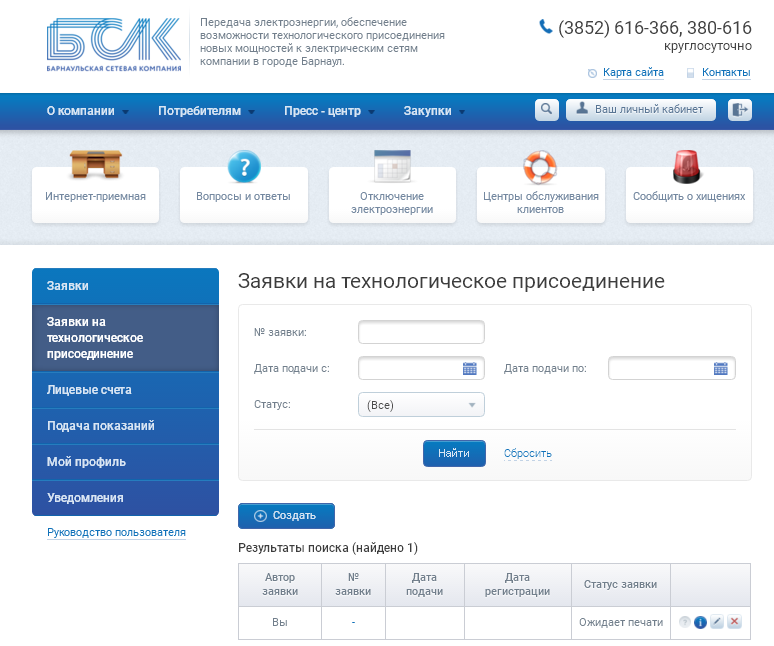 Заполнить предлагаемые поля в раскрывающихся формах:Шаг 1Выберите причину подачи заявки, нажмите кнопку «Далее».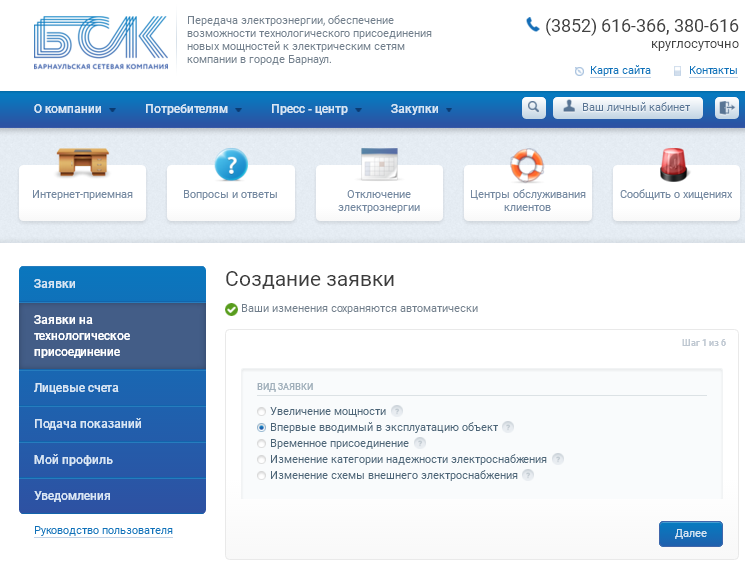 
Увеличение мощности - Выберите данный вид заявки при увеличении мощности на ранее присоединенный объект;Впервые вводимый в эксплуатацию объект - Выберите данный вид заявки, если объект ранее не был присоединен к электрическим сетям;Временное присоединение - Выберите данный вид заявки для технологического присоединения передвижных объектов (с мощностью до 150 кВт включительно) либо для присоединения на период строительства (в рамках основной заявки на технологическое присоединение);Изменение категории надежности электроснабжения - Выберите данный вид заявки при изменении категории надежности;Изменение схемы внешнего электроснабжения - Выберите данный вид заявки при смене точки присоединения.Шаг 2 Заполните характеристики объекта, данные контактного лица, нажмите кнопку «Далее».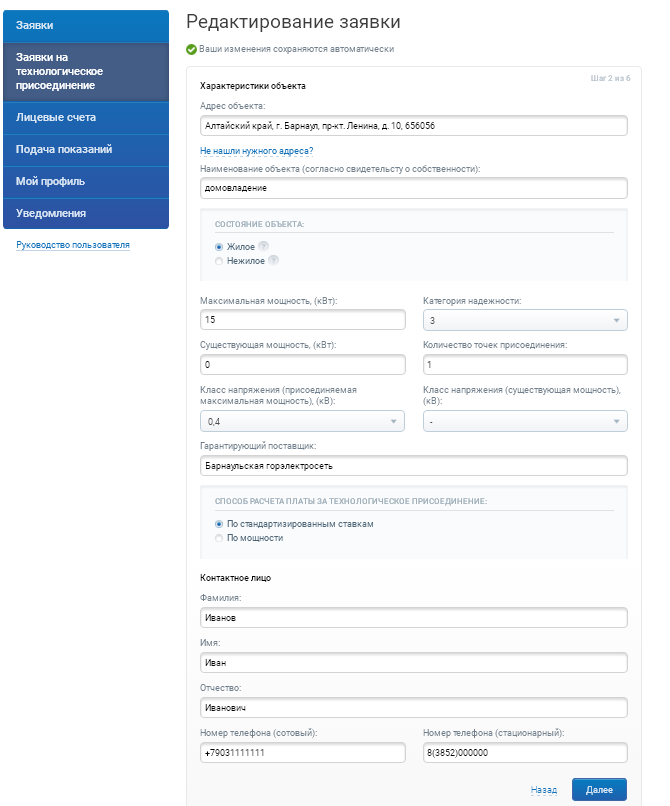 Шаг 3 Укажите срок проектирования и вид права собственности на объект, нажмите кнопку «Далее».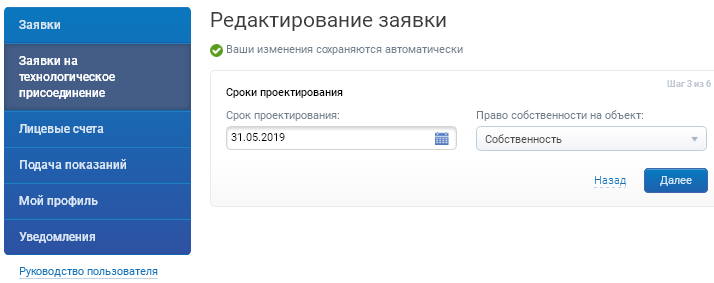 Шаг 4Заполните данные Заявителя, нажмите кнопку «Далее».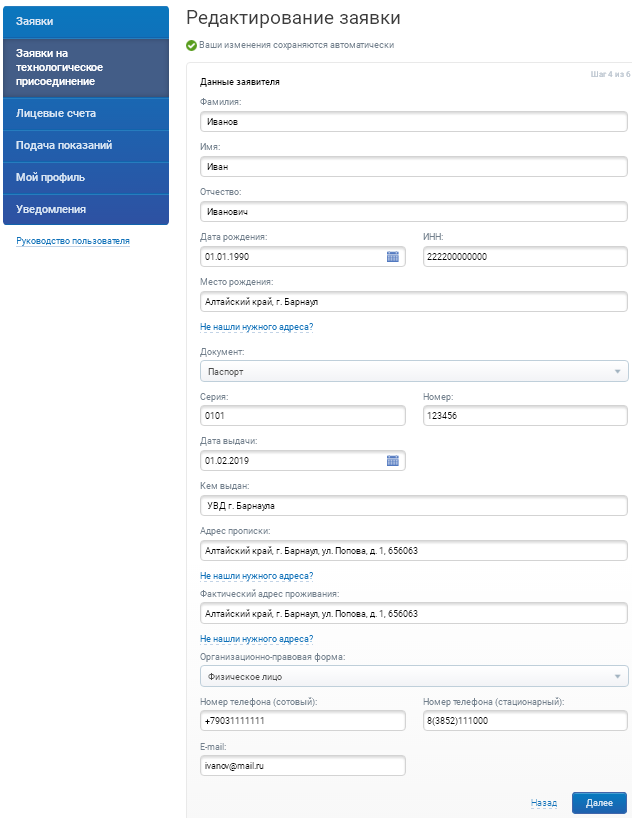 Шаг 5Прикрепите скан-копии необходимых документов, перечень которых указан в шаблонах заявок (шаблоны заявок  находятся в разделе ПотребителямТехнологическое присоединениеТиповые формы документов). Нажмите кнопку «Далее».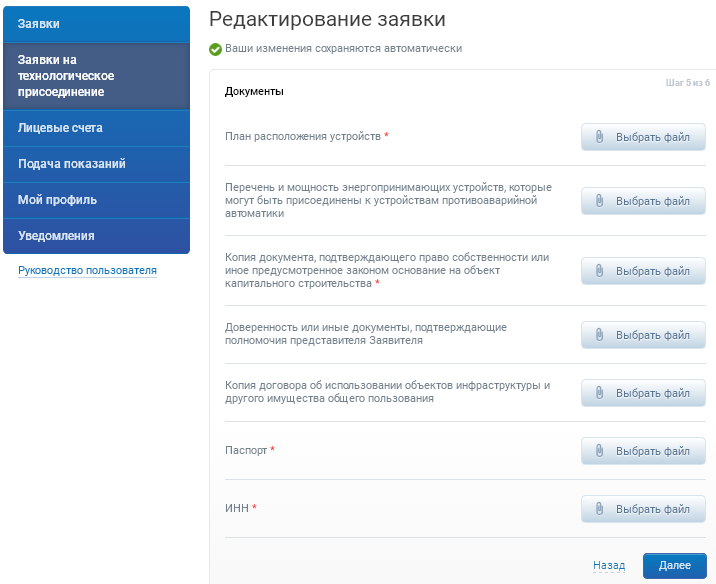 Шаг 6Распечатайте заявку, нажав кнопку «Распечатать»;Подпишите распечатанную заявку (для юридических лиц необходимо заверить печатью);Прикрепите её скан-копию, нажав кнопку «Выбрать файл»;Нажмите кнопку «Отправить на регистрацию».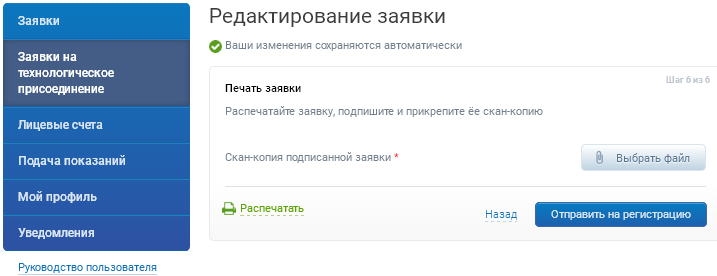 В случае отсутствия ошибок в заявке и наличия полного комплекта документов Ваша заявка автоматически будет принята к исполнению, в противном случае оператор отдела технологических присоединений свяжется с Вами по указанному в заявке телефону, либо посредством электронной почты. 